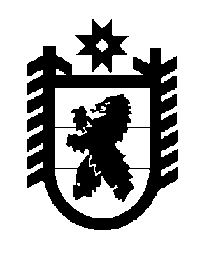 Российская Федерация Республика Карелия    ПРАВИТЕЛЬСТВО РЕСПУБЛИКИ КАРЕЛИЯРАСПОРЯЖЕНИЕот  22 августа 2018 года № 552р-Пг. Петрозаводск В целях реализации постановления Правительства Российской Федерации от 5 апреля 2010 года № 215 «Об утверждении Правил подготовки докладов об осуществлении государственного контроля (надзора), муниципального контроля в соответствующих сферах деятельности и об эффективности такого контроля (надзора)», приказа Федеральной службы государственной статистики от 21 декабря 2011 года 
№ 503 «Об утверждении статистического инструментария для организации Минэкономразвития России федерального статистического наблюдения 
за осуществлением государственного контроля (надзора) и муниципального контроля»:Органам исполнительной власти Республики Карелия, уполномоченным на осуществление регионального государственного контроля (надзора) в соответствующих сферах деятельности на территории Республики Карелия (далее – уполномоченный орган исполнительной власти Республики Карелия), представлять в электронном виде посредством государственной автоматизированной системы «Управление» 
(далее – ГАС «Управление»):один раз в полугодие – до 15 января и 15 июля после отчетного периода – сведения об организации и проведении регионального государственного контроля (надзора) в соответствующих 
сферах деятельности по форме федерального статистического 
наблюдения № 1-контроль, утвержденной приказом Федеральной службы государственной статистики от 21 декабря 2011 года № 503 «Об утверждении статистического инструментария для организации Минэкономразвития России федерального статистического наблюдения за осуществлением государственного контроля (надзора) и муниципального контроля» 
(далее – форма № 1-контроль);ежегодно до 15 февраля года, следующего за отчетным 
годом, – доклад об осуществлении регионального государственного контроля (надзора) в соответствующих сферах деятельности и эффективности такого контроля (надзора) с одновременным направлением его электронной копии 
в Министерство экономического развития и промышленности Республики Карелия (далее – Министерство).Рекомендовать:органам местного самоуправления муниципальных районов и городских округов в Республике Карелия определить орган (подразделение), ответственный за подготовку сводного доклада об осуществлении муниципального контроля органами местного самоуправления муниципальных образований в Республике Карелия на территории муниципального района, городского округа, уполномоченными на осуществление муниципального контроля (далее – орган, ответственный за подготовку сводного доклада, уполномоченный орган местного самоуправления);уполномоченным органам местного самоуправления:один раз в полугодие – до 15 января и 15 июля после отчетного периода – размещать сведения об осуществлении муниципального контроля в соответствующих сферах деятельности и эффективности такого контроля по форме № 1-контроль посредством ГАС «Управление»;представлять доклад об осуществлении муниципального контроля в соответствующих сферах деятельности в электронном виде посредством 
ГАС «Управление» с одновременным направлением его электронной копии в орган, ответственный за подготовку сводного доклада;органу, ответственному за подготовку сводного доклада, ежегодно до 15 февраля года, следующего за отчетным годом, направлять в Министерство электронную копию сводного доклада об осуществлении муниципального контроля уполномоченными органами местного самоуправления.Министерству ежегодно до 15 марта года, следующего за отчетным годом, представлять в Министерство экономического развития Российской Федерации в электронной форме посредством ГАС «Управление»:1)   сводный доклад об осуществлении на территории Республики Карелия регионального государственного контроля (надзора) уполномоченными органами исполнительной власти Республики Карелия с указанием в нем сведений по отдельным видам осуществляемого регионального государственного контроля (надзора);2)   сводный доклад об осуществлении на территории Республики Карелия муниципального контроля уполномоченными органами местного самоуправления с указанием в нем сведений по отдельным видам осуществляемого муниципального контроля.4.  Признать утратившими силу:распоряжение Правительства Республики Карелия от 28 февраля 
2012 года № 138р-П (Собрание законодательства Республики Карелия, 2012, № 2, ст. 334);распоряжение Правительства Республики Карелия от 2 марта 2016 года № 151р-П (Собрание законодательства Республики Карелия, 2016, № 3, 
ст. 537);распоряжение Правительства Республики Карелия от 15 ноября 
2017 года № 644р-П.5.  Контроль за исполнением настоящего распоряжения возложить на Министерство экономического развития и промышленности Республики Карелия.
           Глава Республики Карелия                                                              А.О. Парфенчиков